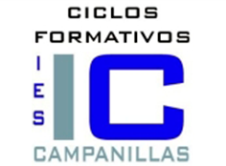 1. Cumplimente on-line el FORMULARIO DE SOLICITUD DE TÍTULO, teniendo en cuenta lo siguiente: https://www.juntadeandalucia.es/economiayhacienda/apl/surweb/modelos/modelo046/046.jsp OBLIGADO AL PAGO: introduzca los datos del alumno/a y los datos del domicilio a efectos de notificación.  DATOS GENERALES: Marque Autoliquidación.En el cuadro anexo indique según el caso:  “EXPEDICIÓN TÍTULO DE BACHILLERATO” y especificar la modalidad de Bachillerato “EXPEDICIÓN TÍTULO TÉCNICO SUPERIOR F.P.” e indicar la denominación del Ciclo Formativo cursado. “EXPEDICIÓN TÍTULO TÉCNICO MEDIO F.P.” e indicar la denominación del Ciclo Formativo cursado. Fecha de devengo: indicar la fecha de pago.Total a ingresar: ver tabla anexa Tasas.Código territorial: ED29E6.Concepto: 0049 LIQUIDACIÓN ANEXA: no cumplimentar.REPONSABLE SOLIDARIO: no cumplimentar. 2. Valídelo.3. Pulse IMPRIMIR para obtener 3 ejemplares del impreso de la declaración-liquidación en formato PDF y efectúe el pago en cualquier entidad bancaria. 4. Presente en la Secretaría del I.E.S. CAMPANILLAS: El "Ejemplar para el Interesado" y el "Ejemplar para la Administración" del modelo 046 sellados por el Banco o Caja de Ahorros. Fotocopia del DNI (anverso y reverso). Y si procede, la tarjeta de familia numerosa. Anexo XI original para los alumnos de Cesur.Certificado de nota media para los alumnos del MIT.IMPORTANTE: Los títulos anteriores a la LOGSE (FP1, FP2 y Reforma) NO SE REALIZAN por este procedimiento. CONTACTAR CON SECRETARÍA .SOLICITUD DE EXPEDICIÓN DE TÍTULOTasas año 2018Tasas año 2018Tasas año 2018Tasas año 2018Tarifa NormalFamilia NumerosaCategoría GeneralFamilia NumerosaCategoría Especial1Bachillerato54,05 €27,03 €0 € ExentoCiclos Formativos deGrado Medio22,01 €11,01 €0 € ExentoCiclos Formativos deGrado Superior54,05 €27,03 €0 € ExentoSolicitud de duplicadosLa misma tasa que para los originalesLa misma tasa que para los originalesLa misma tasa que para los originales1 Deberá rellenar igualmente el modelo 046 y entregarlo en la Secretaría de este Centro junto el Libro de FamiliaNumerosa.* Tasas válidas hasta el 31/12/20181 Deberá rellenar igualmente el modelo 046 y entregarlo en la Secretaría de este Centro junto el Libro de FamiliaNumerosa.* Tasas válidas hasta el 31/12/20181 Deberá rellenar igualmente el modelo 046 y entregarlo en la Secretaría de este Centro junto el Libro de FamiliaNumerosa.* Tasas válidas hasta el 31/12/20181 Deberá rellenar igualmente el modelo 046 y entregarlo en la Secretaría de este Centro junto el Libro de FamiliaNumerosa.* Tasas válidas hasta el 31/12/2018